ГОСТ 22442-77 Изделия огнеупорные для стабилизирующих камер газовых горелок. Технические условия (с Изменениями N 1, 2)
ГОСТ 22442-77

Группа И22     
     
МЕЖГОСУДАРСТВЕННЫЙ СТАНДАРТ     
     
ИЗДЕЛИЯ ОГНЕУПОРНЫЕ ДЛЯ СТАБИЛИЗИРУЮЩИХ КАМЕР ГАЗОВЫХ ГОРЕЛОК     
Технические условия     
Refractory articles for stabilizing gas burner chambers. Specification

МКС 81.080
ОКП 15 4200, 15 6800Дата введения 1978-07-01     
     
ИНФОРМАЦИОННЫЕ ДАННЫЕ1. РАЗРАБОТАН И ВНЕСЕН Министерством газовой промышленности
2. УТВЕРЖДЕН И ВВЕДЕН В ДЕЙСТВИЕ Постановлением Государственного комитета стандартов Совета Министров СССР от 28.03.77 N 761
3. ВВЕДЕН ВПЕРВЫЕ
4. ССЫЛОЧНЫЕ НОРМАТИВНО-ТЕХНИЧЕСКИЕ ДОКУМЕНТЫ
5. Ограничение срока действия снято по протоколу N 3-93 Межгосударственного совета по стандартизации, метрологии и сертификации (ИУС 5-6-93)
6. ИЗДАНИЕ с Изменениями N 1, 2, утвержденными в декабре 1983 г., марте 1988 г. (ИУС 3-84, 6-88)


Настоящий стандарт распространяется на огнеупорные изделия для стабилизирующих камер газовых горелок, имеющих среднюю скорость выхода воздуха из носика горелки не более 45 м/с (при температуре воздуха 20 °С).

Стандарт не распространяется на огнеупорные изделия для стабилизирующих камер скоростных, радиационных и плоскосимметричных горелок.

1. МАРКИ1.1. Огнеупорные изделия для стабилизирующих камер газовых горелок изготовляются следующих марок, указанных в табл.1.

Таблица 1

(Измененная редакция, Изм. N 1, 2).
1.2. Кажущаяся плотность изделий приведена в приложении 1.

2. ОСНОВНЫЕ ПАРАМЕТРЫ И РАЗМЕРЫ2.1. Формы и размеры изделий должны соответствовать указанным на черт.1-14 и в табл.2, 3, 3а и 3б.

Комплектование огнеупорных блоков стабилизирующих камер для газовых горелок типа Н, ИУ, В, ВП осуществляется в соответствии с табл.3в; для газовых горелок типа ГНП - в соответствии с табл.3г.

Черт.1. Камера. Тип 1Камера. Тип 1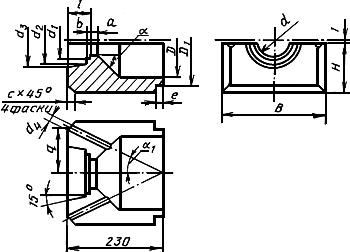 
Черт.1Черт.2. Камера. Тип 2
Камера. Тип 2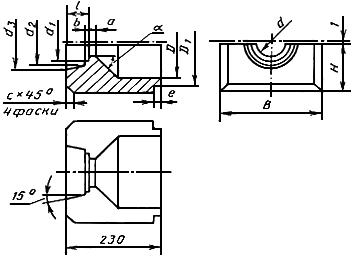 
Черт.2Черт.3. Удлинительное кольцо
Удлинительное кольцо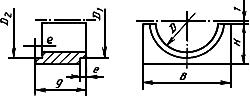 
Черт.3Черт.4. Изделия N 11-1-11-8
Изделия N 11-1-11-8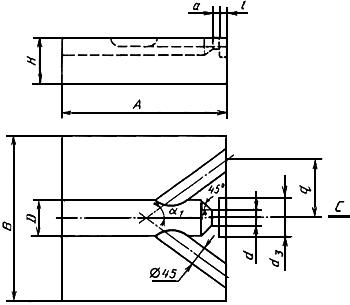 
Черт.4Черт.5. Изделия N 12-1-12-8
Изделия N 12-1-12-8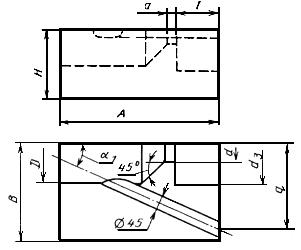 
Черт.5Черт.6. Изделия N 13-1-13-8
Изделия N 13-1-13-8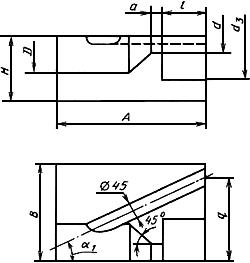 
Черт.6Черт.7. Изделия N 14-1-14-4
Изделия N 14-1-14-4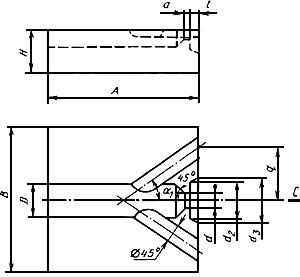 
Черт.7Черт.8. Изделия N 15-1-15-4
Изделия N 15-1-15-4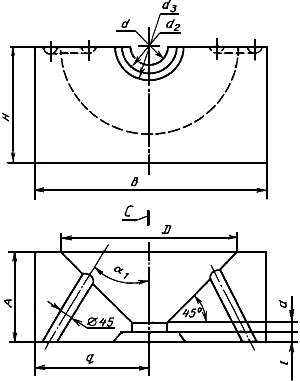 
Черт.8Черт.9. Изделия N 16-1-16-4
Изделия N 16-1-16-4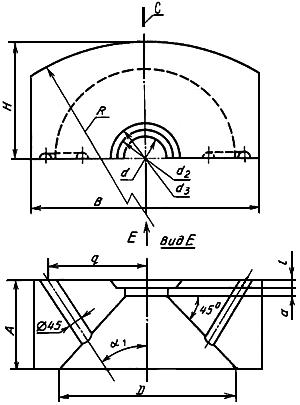 
Черт.9Черт.10. Изделие N 17-1
Изделие N 17-1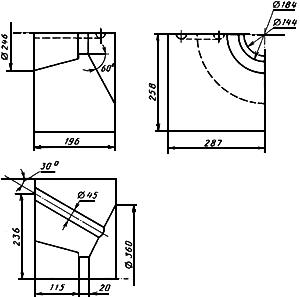 
Черт.10Черт.11. Изделие N 17-2
Изделие N 17-2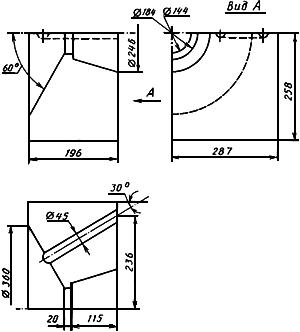 
Черт.11Черт.12. Изделие N 17-3
Изделие N 17-3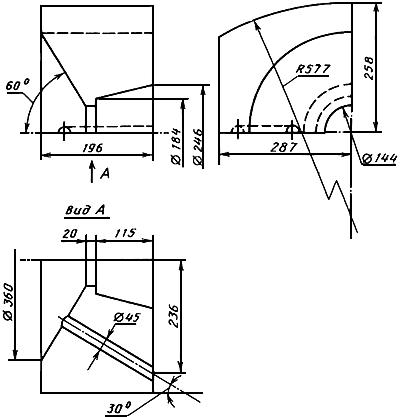 
Черт.12Черт.13. Изделие N 17-4
Изделие N 17-4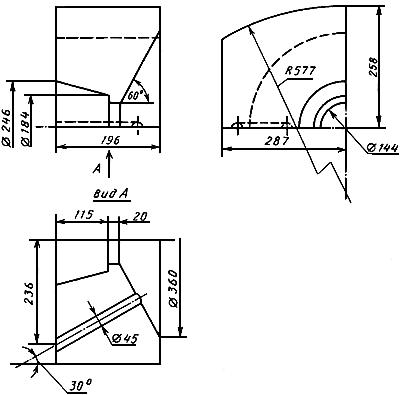 
Черт.13Черт.14. Изделия N 18-1-18-5
Изделия N 18-1-18-5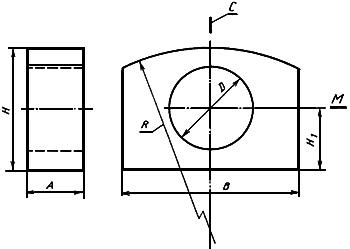 
Черт.14
Таблица 2

Таблица 3а

Примечания:
1. Изделия N 11-1-11-8 (черт.4), N 14-1-14-4 (черт.7), N 15-1-15-4 (черт.8), N 16-1-16-4 (черт.9) массой более 25 кг допускается изготовить из двух частей с разрезом по линии .
2. При приемке готовой продукции измеряют следующие размеры:

изделий N 11-1-11-8, N 12-1-12-8, N 13-1-13-8-, , , 

изделий N 14-1-14-4, N 15-1-15-4, N 16-1-16-4-, , , .

Таблица 3б
Примечания:
1. Изделия N 18-1-18-5 (черт.14) массой более 25 кг допускается изготовить из двух или четырех частей с разрезами по линиям  и .
2. При приемке готовой продукции измеряют следующие размеры: изделий N 17-1-17-4 (черт.10-13) - 287, 258, 196, 236, 246, 184, 360; изделий N 18-1-18-5 (черт.14) - , , , .

Таблица 3в

Таблица 3г

Таблица 3
Примечания: 1. По соглашению изготовителя с потребителем допускается изготовлять изделие под номером 8-1, 8-2, 8-1-2, 8-2-2, 9-1, 9-2, 10-1, 10-2 марок МЛС-62 и МКС-72 из двух симметричных половинок.
2. В табл.3 цифра номера изделия обозначает номер типоразмера камер (двух типов), для которых предназначено удлинительное кольцо.
3. При проверке готовой продукции измеряют следующие размеры:

камер (черт.1-2, табл.2) - , , , ;

удлинительных колец (черт.3, табл.3) - , , ,.
4. Для изделий, выполненных способом пластического формования, допускается закругление ребер радиусом не более 5 мм.


(Измененная редакция, Изм. N 1, 2).
2.1.1. По соглашению изготовителя с потребителем допускается изготовлять изделия других форм и размеров.
2.2. Расчетная масса и объем изделий даны в приложении 2.
2.3. Предельные отклонения по размерам изделий должны соответствовать:

для изделий марки ШАГ - по ГОСТ 390;

для изделий марок МЛС-62 и МКС-72 - по ГОСТ 24704; для изделий массой свыше 20 кг и изделий размером свыше 400 мм отклонение по размерам и нормы по показателям внешнего вида устанавливают по соглашению изготовителя с потребителем.

(Измененная редакция, Изм. N 2).

3. ТЕХНИЧЕСКИЕ ТРЕБОВАНИЯ3.1. Изделия огнеупорные и высокоогнеупорные должны изготовляться в соответствии с требованиями настоящего стандарта.

По физико-химическим показателям и показателям внешнего вида изделия должны соответствовать:

марки ША - ГОСТ 390;

марок МЛС-62 и МКС-72 по ГОСТ 24704.

(Измененная редакция, Изм. N 2).
3.1.1. Изделия в изломе должны иметь однородное строение, без пустот и инородных включений, зерна не должны выкрашиваться.

4. ПРАВИЛА ПРИЕМКИ4.1. Изделия принимают партиями. Партия должна состоять из изделий одной марки. Масса партии устанавливается для прессованных изделий не более 100 т, для трамбованных изделий не более 60 т.
4.2. Правила приемки - по ГОСТ 8179 со следующим дополнением.
4.2.1. Проверку внешнего вида и размеров изделий, определение предела прочности, открытой пористости и термической стойкости (только для изделий с повышенной термической стойкостью) проводят от каждой партии.
4.2.2. Определение химического состава, огнеупорности, дополнительной усадки и термической стойкости (кроме изделий с повышенной термической стойкостью) проводят от каждой пятой партии, а определение температуры начала размягчения - от каждой третьей партии.

(Измененная редакция, Изм. N 1, 2).
4.2.3. Определение термической стойкости проводят на контрольных образцах, изготовленных из той же партии, от которой проводят испытание.

(Измененная редакция, Изм. N 1).

5. МЕТОДЫ ИСПЫТАНИЙ5.1. Химический состав изделий определяют по ГОСТ 2642.0 - ГОСТ 2642.2.
5.2. Огнеупорность определяют по ГОСТ 4069.
5.3. Температуру начала размягчения определяют по ГОСТ 4070.
5.4. Дополнительную линейную усадку определяют по ГОСТ 5402.1 - ГОСТ 5402.2. 
5.3, 5.4. (Измененная редакция, Изм. N 2).
5.5. Предел прочности при сжатии определяют по ГОСТ 4071.1, ГОСТ 4071.2.
5.6. Открытую пористость определяют по ГОСТ 2409.
5.7. Термическую стойкость определяют по ГОСТ 7875.0 - ГОСТ 7875.2 со следующим дополнением.
5.7.1. Для испытания изготовляют образцы нормальных размеров 230x113x65 мм по той же технологии и из той же массы, что и изделия, для которых проводят определение термической стойкости.
5.8. Размеры изделий определяют металлической линейкой (ГОСТ 427) с ценой деления шкалы 1 мм.
5.9 Кривизну изделий определяют на ровной полированной металлической плите при помощи щупа шириной 10 мм и толщиной, превышающей на 0,1 мм установленную норму кривизны. Щуп не должен входить в зазор между плитой и изделием. При определении кривизны изделие слегка прижимают к плите и щуп вводят в зазор скольжением без применения усилия.
5.10. Глубину отбитости углов и ребер определяют по ГОСТ 15136.
5.11. Ширину посечек и трещин определяют при помощи измерительной лупы по ГОСТ 25706. Измерительную лупу располагают таким образом, чтобы шкала была перпендикулярна посечке. Между шкалой измерений и поверхностью изделий помещают полоску белой бумаги, которую располагают вдоль шкалы, вплотную к ее делениям. Ширину посечек и трещин определяют в месте их максимальных значений.

Длину посечек и трещин замеряют металлической линейкой (ГОСТ 427) с ценой деления шкалы 1 мм.

(Измененная редакция, Изм. N 1).
5.12. Диаметр выплавок замеряют в месте максимальной ширины выплавки металлической линейкой (ГОСТ 427) с ценой деления шкалы 1 мм.

6. МАРКИРОВКА, УПАКОВКА, ТРАНСПОРТИРОВАНИЕ И ХРАНЕНИЕ6.1. Маркировка изделий - по ГОСТ 24717.
6.2. Транспортная маркировка груза - по ГОСТ 14192 с нанесением манипуляционных знаков "Хрупкое. Осторожно", "Беречь от влаги", "Верх".
6.3. Упаковка, транспортирование и хранение - по ГОСТ 24717.
6.4. Упаковка изделий, отгружаемых в районы Крайнего Севера и приравненные к ним местности, - по ГОСТ 15846, группа изделий - III.
6.5. При подготовке к транспортированию изделия формируют в транспортные пакеты, укладывают на поддоны по ГОСТ 9078, 9570. Каждый ряд изделий при укладке на поддоны перестилают листом картона по ГОСТ 7933. Пакет вместе с поддоном должен скрепляться упаковочной лентой размером не менее 0,7x20 мм по ГОСТ 3560. Габаритные размеры и масса пакета должны соответствовать ГОСТ 24597. Масса брутто пакета - не более 1,25 т.

Допускается упаковка изделий в ящики типов II-1, III-1, V-1, VI-1 и VI-3 по ГОСТ 10198. Масса груза в ящике не должна превышать 1,0 т. Габаритные размеры ящика не должны превышать 1240x840x900 мм.

При упаковке изделий в ящики ряды изделий должны перестилаться древесной стружкой по ГОСТ 5244.
6.6. Изделия транспортируют по железной дороге в крытых вагонах мелкими отправками и автотранспортом в соответствии с ГОСТ 24717.

Разд.6. (Измененная редакция, Изм. N 1).

ПРИЛОЖЕНИЕ 1 (справочное). Кажущаяся плотность изделийПРИЛОЖЕНИЕ 1
Справочное

ПРИЛОЖЕНИЕ 1. (Измененная редакция, Изм. N 2).

ПРИЛОЖЕНИЕ 2 (справочное)ПРИЛОЖЕНИЕ 2
Справочное________________
* В знаменателе указана половина массы изделия.



Текст документа сверен по:
официальное издание
Изделия огнеупорные. Технические условия. Часть 2: 
Сб. ГОСТов. - М.: ИПК Издательство стандартов, 2004Обозначение НТД, на который дана ссылкаНомер пункта, подпунктаГОСТ 390-962.3, 3.1ГОСТ 427-755.8, 5.11, 5.12ГОСТ 2409-955.6ГОСТ 2642.0-86 - ГОСТ 2642.2-865.1ГОСТ 3560-736.5ГОСТ 4069-695.2ГОСТ 4070-20005.3ГОСТ 4071.1-945.5ГОСТ 4071.2-945.5ГОСТ 5244-796.5ГОСТ 5402.1-20005.4ГОСТ 5402.2-20005.4ГОСТ 7875.0-94 - ГОСТ 7875.2-945.7ГОСТ 7933-896.5ГОСТ 8179-984.2ГОСТ 9078-846.5ГОСТ 9570-846.5ГОСТ 10198-916.5ГОСТ 14192-966.2ГОСТ 15136-785.10ГОСТ 15846-20026.4ГОСТ 24597-816.5ГОСТ 24704-942.3, 3.1ГОСТ 24717-94*6.1, 6.3, 6.6_______________
* На территории РФ с 01.01.2006 г. действует ГОСТ 24717-2004. - Примечание "КОДЕКС". _______________
* На территории РФ с 01.01.2006 г. действует ГОСТ 24717-2004. - Примечание "КОДЕКС". ГОСТ 25706-835.11МаркаНаименование изделияШАШамотные горелочныеМЛС-62Муллитовые, среднеплотные, горелочныеМКС-72Муллитокорундовые, среднеплотные, горелочныеНомер изде-
лия, град,
градмммммммммммммммммммммммммммммм1-1355682923415725159215941442309845251-235568292-1572515-15941442309845-2-14566102120341574015102151141542309845252-24566102120-1574015-151141542309845-3-15071102120341574015102151201582309845253-25071102120-1574015-151201582309845-4-160811221443415750201041515018823013245254-26081122144-1575020-1515018823013245-5-17010214217445201070201522018025634016545305-270102142174-20107020-2018025634016545-6-18511714217445201070201522020827234016545306-285117142174-20107020-2020827234016545-7-110013215218445201070201522024428434016545307-2100132152184-20107020-2024428434016545-8-111514717421445201085202022029034446019945308-2115147174214-20108520-2029034446019945-9-1135175204248452015100202122034040446023245309-2135175204248-201510020-2034040446023245-10-11501902142664520151152021220362406460232473010-2150190214266-201511520-2036240646023247-Номер
изделия, градмммммммммммммммммммммм11-116-70107944534534599-3511-219-70107945034534599-3511-322-70107945534534599-3511-425-9010221226034534599-3511-529-9010221227034534599-3511-633-9010221228034534599-3511-738-110153713090345345132-3511-843-1101537130100345345132-3512-149-1301552138115345172132-2512-258-1301552138135345172132-2512-367-1501582188155462230132-2512-477-1501582188180462230132-2512-588-2302022200210462230166-2512-688-1652096200210462230166-2512-7102-2702022230240462288166-3012-8102-1802096230240462288166-3013-149-1301552138115345172132-2513-258-1301552138135345172132-2513-367-1501582188155462230132-2513-477-1501582188180462230132-2513-588-2302022200210462230166-2513-688-1652096200210462230166-2513-7102-2702022230240462288166-3013-8102-1802096230240462288166-3014-128495815161007016022899-3014-236647815261009020522899-3014-34884104203810712025022899-3014-45894120204912014530022899-3015-1761341702069172190146344175-3015-2941341702069172235159344175-3015-31121542002085185282190460216-3015-413017423020112206320177460216-3016-17613417020691721901463441753463016-29413417020691722351593441753463016-311215420020851852821904602164603016-41301742302011220632017746021646030Номер
изделиямммммммммммм18-124234435217619034618-222934435217623534618-310046043421728246018-414046043421732046018-5130576518259360577Шифр горелкиНомера изделий, составляющих горелочный блокН, ИУ, В, ВП-1511-1 (2 шт.)Н, ИУ, В, ВП-1811-2 (2 шт.)Н, ИУ, В, ВП-2111-3 (2 шт.)Н, ИУ, В, ВП-2411-4 (2 шт.)Н, ИУ, В, ВП-2811-5 (2 шт.)Н, ИУ, В, ВП-3211-6 (2 шт.)Н, ИУ, В, ВП-3711-7 (2 шт.)Н, ИУ, В, ВП-42 11-8 (2 шт.)Н, ИУ, В, ВП-4812-1 (2 шт.), 13-1 (2 шт.)Н, ИУ, В, ВП-5612-2 (2 шт.), 13-2 (2 шт.)Н, ИУ, В, ВП-6512-3 (2 шт.), 13-3 (2 шт.)Н, ИУ, В, ВП-7512-4 (2 шт.), 13-4 (2 шт.)Н, В, ВП-86, 
ИУ-8612-5 (2 шт.), 13-5 (2 шт.) 
12-6 (2 шт.), 13-6 (2 шт.)Н, В, ВП-100, 
ИУ-10012-7 (2 шт.), 13-7 (2 шт.) 
12-8 (2 шт.), 13-8 (2 шт.)Шифр горелкиНомера изделий, составляющих горелочный блокГНП-114-1 (2 шт.)ГНП-214-2 (2 шт.)ГНП-314-3 (2 шт.)ГНП-414-4 (2 шт.)ГНП-515-1 (1 шт.); 16-1 (1 шт.); 18-1 (1 шт.)ГНП-615-2 (1 шт.); 16-2 (1 шт.); 18-2 (1 шт.)ГНП-715-3 (1 шт.); 16-3 (1 шт.); 18-3 (2 шт.)ГНП-815-4 (1 шт.); 16-4 (1 шт.); 18-4 (2 шт.)ГНП-917-1 (1 шт.); 17-2 (1 шт.); 17-3 (1 шт.); 17-4 (1 шт.); 18-5 (2 шт.) ммммммммммммммммНомер изделия1а9414415223098151291б9414415223098152452а11415416223098151292б11415416223098152453а12015816623098151293б12015816623098152454а150188198230132151294б150188198230132152455а180256266340165201345б180256266340165202506а208272284340165201346б208272284340165202507а244284296340165201347б244284296340165202508а290344358460199201348б290344358460199202509а340404418460232201349б3404044184602322025010а3624064204602322013410б36240642046023220250МаркаКажущаяся плотность, г/смША2,0МЛС-622,3МКС-722,5Номер изделияОбъем, дмМасса, кг, для изделийМасса, кг, для изделийМасса, кг, для изделийШАМЛС-62МКС-721-14,28,49,610,51-24,38,69,910,72-13,927,89,09,82-24,038,19,310,13-13,87,68,79,53-23,917,89,09,84-15,0310,111,612,64-25,1910,411,913,05-19,8819,822,824,75-210,1920,423,425,46-19,5419,122,023,86-29,8419,722,624,67-18,8317,720,322,17-29,1318,321,022,88-115,6731,336,039,28-216,0232,036,840,09-118,3336,742,245,89-218,7537,543,246,910-117,6235,240,644,010-218,0436,141,545,01а2,054,14,75,11б4,268,59,810,62а1,883,84,34,72б3,897,88,99,73а1,853,74,34,83б3,807,68,79,54а2,114,24,95,34б4,248,59,810,65а4,939,911,312,35б9,8919,822,824,86а4,368,810,010,96б8,8817,820,422,27а3,627,28,39,07б7,4114,817,018,58а6,5213,015,016,38б13,3326,730,733,49а6,8313,715,717,19б13,9727,932,134,910а6,2612,514,415,710б12,8525,729,532,111-111,523,026,5/13,3*28,8/14,411-211,422,826,2/13,128,5/14,311-311,422,826,2/13,128,5/14,311-411,322,626,0/13,028,3/14,211-511,122,225,5/12,827,8/13,911-611,022,025,3/12,727,5/13,811-714,829,6/14,834,0/17,037,0/18,511-814,629,2/14,633,6/16,836,5/18,312-1, 13-17,014,016,117,512-2, 13-26,713,415,416,812-3, 13-312,024,027,630,012-4, 13-411,422,826,228,512-5, 13-513,727,431,534,312-6, 13-613,927,832,034,812-7, 13-716,833,638,642,012-8, 13-817,234,439,643,014-13,26,47,48,014-23,97,69,09,814-34,48,810,111,014-44,79,410,811,815-17,515,017,318,815-27,915,818,219,815-316,132,2/16,137,0/18,540,3/20,215-414,529,0/14,533,4/16,836,3/18,216-16,412,814,716,016-27,014,016,117,516-314,228,4/14,232,7/16,435,5/17,816-413,026,0/13,029,9/15,032,5/16,317-1, 17-212,525,028,831,317-3, 17-411,022,025,327,518-125,050,0/25,057,5/28,862,5/31,318-220,340,6/20,346,7/23,850,8/25,418-315,731,4/15,736,1/18,139,3/19,718-419,338,6/19,344,4/22,248,3/24,218-529,559,0/29,566,9/33,573,8/36,9